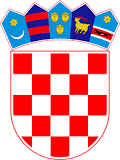 REPUBLIKA HRVATSKASISAČKO-MOSLAVAČKA ŽUPANIJAOPĆINA LIPOVLJANIOPĆINSKI NAČELNIKKLASA:402-08/21-01/26URBROJ: 2176/13-02-20-01Lipovljani, 25. studeni 2021. godineNa temelju članka 48. Zakona o lokalnoj i područnoj (regionalnoj) samoupravi („Narodne novine“ broj 33/01, 60/01, 129/05, 109/07, 125/08, 36/09, 150/11, 144/12, 19/13, 137/15, 123/17 , 98/19, 144/20), članka 47. Statuta Općine Lipovljani („ Službeni vjesnik“, broj 14/21), Općinski načelnik Općine Lipovljani 25. studenog 2021. godine donosiODLUKUo isplati jednokratne novčane pomoći za umirovljenike s područja Općine Lipovljani u 2021. godiniČlanak 1.Ovom Odlukom utvrđuju se kriteriji i iznos jednokratne novčane pomoći odnosno isplata božićnica umirovljenicima slabijeg imovnog stanja s prebivalištem na području Općine Lipovljani. Članak 2.Kriteriji za isplatu ovog oblika pomoći su slijedeći:- da je osoba umirovljenik, odnosno korisnik Hrvatskog zavoda za mirovinsko osiguranje- da ima prebivalište na području Općine Lipovljani- da ostvaruje mirovinska primanja do 2.500,00 kn mjesečno neovisno o kojoj se vrsti mirovine radi (starosnoj, prijevremenoj starosnoj, obiteljskoj, invalidskoj mirovini, nacionalnoj naknadi).Članak 3.Iznos jednokratne novčane pomoći koji će se isplaćivati utvrđuje se ovisno o visini mirovine i to: 0,00 kn-1.000,00 kn- 300,00 kn pomoći1.000,01-2.000,00 kn-200,00 kn pomoći2.000,01-2.500,00 kn-100,00 kn pomoćiČlanak 4.Jedinstveni upravni odjel raspisat će javni poziv temeljem kojeg će utvrditi pravo na ostvarivanje jednokratne novčane pomoći.Članak 5.Sredstva za izvršenje ove Odluke osigurana su u Općinskom proračunu Općine Lipovljani za 2021. godinu u iznosu od 42.500,00 kuna.Članak 6.Ova Odluka stupa na snagu osmi dan od dana objave u Službenom vjesniku.	Općinski načelnik                                                                                                              Nikola Horvat